Le navigateurLes moteurs de recherchesLes moteurs de recherche sont des acteurs fondamentaux du web. C'est tellement le cas que certaines personnes confondent le web et moteur de recherche.À faire vous-même 1Après avoir visionné la vidéo ci-dessous, vous établirez une frise chronologique des moteurs de recherche.  Vidéo1 : Les moteurs de rechercheÀ faire vous-même 2Toujours en utilisant la vidéo ci-dessous (et éventuellement d'autres recherches sur le Net), expliquez en quelques lignes le principe de fonctionnement d'un moteur de recherche comme Google. À faire vous-même 3Faites des recherches sur le moteur de recherche "DuckDuckGo". Quels sont ses avantages (et éventuellement ses inconvénients) par rapport aux moteurs de recherche établis (Google, Bing, Yahoo...) À faire vous-même 4Faites des recherches sur le moteur de recherche "Qwant". Quels sont ses avantages (et éventuellement ses inconvénients) par rapport aux moteurs de recherche établis (Google, Bing, Yahoo...)À faire vous-même 5Effectuez une même recherche sur un mot précis et comparez les résultats des différents moteurs de recherche, en réalisant des copies d’écrans. Les cookiesÀ faire vous-même 6Après avoir regardé les 2 vidéos ci-dessous (n'hésitez pas à prendre des notes pendant le visionnage des vidéos), rédigez un texte de quelques lignes qui résumera les thèmes abordés dans ces vidéos. Ce résumé devra être produit à l'aide d'un traitement de texte. Vidéo 1 : CNIL : Qu'est un cookies ?Vidéo 2 : Les cookies vous surveille !À faire vous-même 7À l'aide des informations présentes sur le site de la CNIL et dans la vidéo ci-dessous, paramétrez votre navigateur web afin de limiter vos traces lors de vos navigations sur le web. Vidéo 3 : CNIL : Effacer les traces de votre navigationNotion juridiqueLes licences de droits d’auteur et les outils Creative Commons apportent un équilibre à l’intérieur du cadre traditionnel “tous droits réservés” créé par les lois sur le droit d’auteur pour la diffusion de contenus sur le web.À faire vous-même 8Consulter le site creative commons .fr proposant des contrats-type ou licences pour la mise à disposition d’œuvres en ligne.Ce document mise en ligne porte le sigle abrégé CC-BY-NC-SA, donner sa signification et les droits associés.Dessiner les symboles désignant cette licence.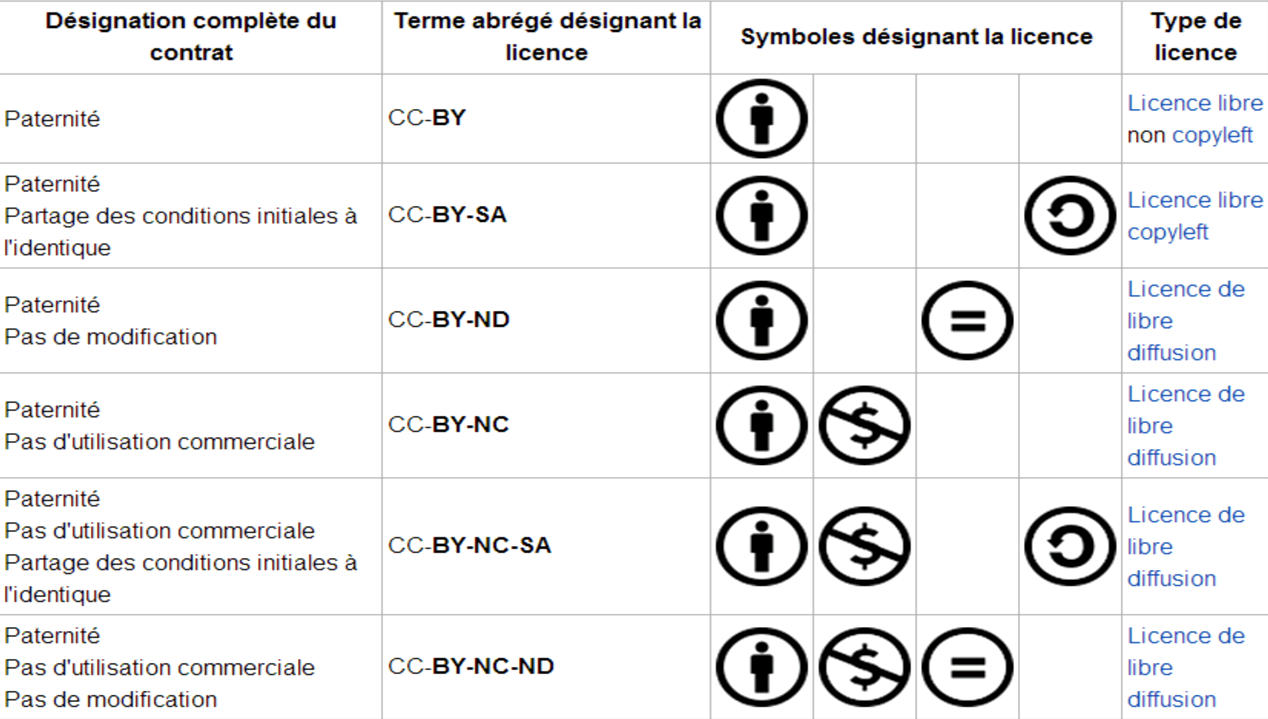 